Publicado en   el 27/08/2014 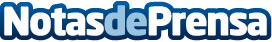 “Mi abogado”, ganador del concurso de microrrelatos en el mes dedicado a la Justicia GratuitaDatos de contacto:Nota de prensa publicada en: https://www.notasdeprensa.es/mi-abogado-ganador-del-concurso-de Categorias: Derecho http://www.notasdeprensa.es